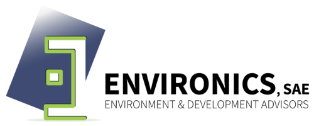 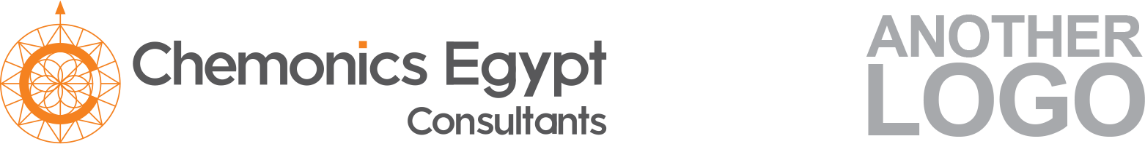 Solution Card 1: Installation of continuous batch washing system (tunnel wash) instead of washer extractors and dryers Solution Card 1: Installation of continuous batch washing system (tunnel wash) instead of washer extractors and dryers Solution Card 1: Installation of continuous batch washing system (tunnel wash) instead of washer extractors and dryers InputsInputsInputsHotelAssumptionsAssumptionsAssumptionsHot water consumption.. L/Kg.. L/KgCold water consumption .. L/Kg.. L/KgTotal electric load .. KW.. KWDetergents cost.. EGP/Kg.. EGP/KgOperation.. hr/day.. days/yearConstraintsConstraintsConstraintsFuel prices.. USD/MBTU (2019/2020).. USD/MBTU (2019/2020)Water price.. USD/m3 (2019/2020).. USD/m3 (2019/2020)Cost of Energy.. cents/kWh.. cents/kWhProposed SolutionProposed SolutionProposed SolutionDescription Installing tunnel wash 1200 Kg/hrInstalling tunnel wash 1200 Kg/hrEconomic FeaturesEconomic FeaturesEconomic FeaturesAverage CAPEXEGP ..EGP ..OPEX....Annual Savings....Payback Period..year..yearLifetime.. years.. yearsAnnual CO2 Reduction.. tCO2e.. tCO2e